 ЭКСПРЕСС ИНФОРМАЦИЯ 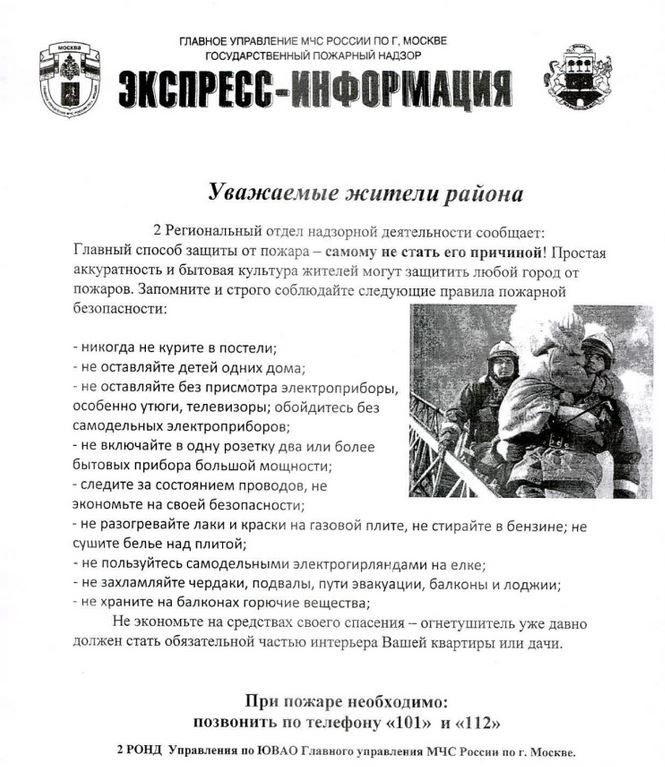 